Summer Challenge Bingo !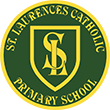 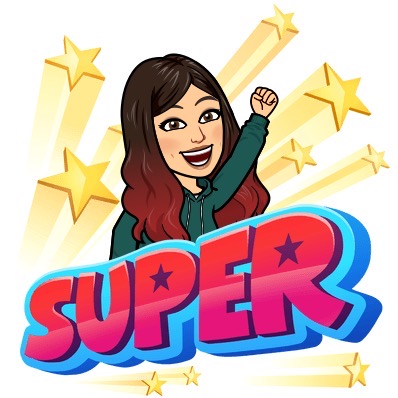 Dear Children of Year 6 & Parents,We are so proud of all the efforts that you have been making at home to keep up with your learning. Some of you might not be having the normal summer holiday you had planned. So (with the help of Year 6 who have been in school) we have planned some summer challenges. How many can you complete? Send us any videos or photos through Google drive or Twitter. Learn a new skill. Spend a whole day off your screens and with family.Walk up a mountain.Visit a zoo.Bake something for others.Visit a new place.Have a movie day...(Harry potter optional)Draw something.Make something from household items. Read a new book by an author you haven’t heard of before.Create a music video.Create a Joe Wicks themed work out for your family.Download Imovie and create your own trailer for your favourite film.Complete 50 sit ups in 5 minutes.Complete a science experiment.Play a new game with your whole family.Illustrate your favourite chapter from your favourite book.Create a piece of artwork for your room. Surprise someone with something just for them. Set a fitness goal to beat by the end of the summer.